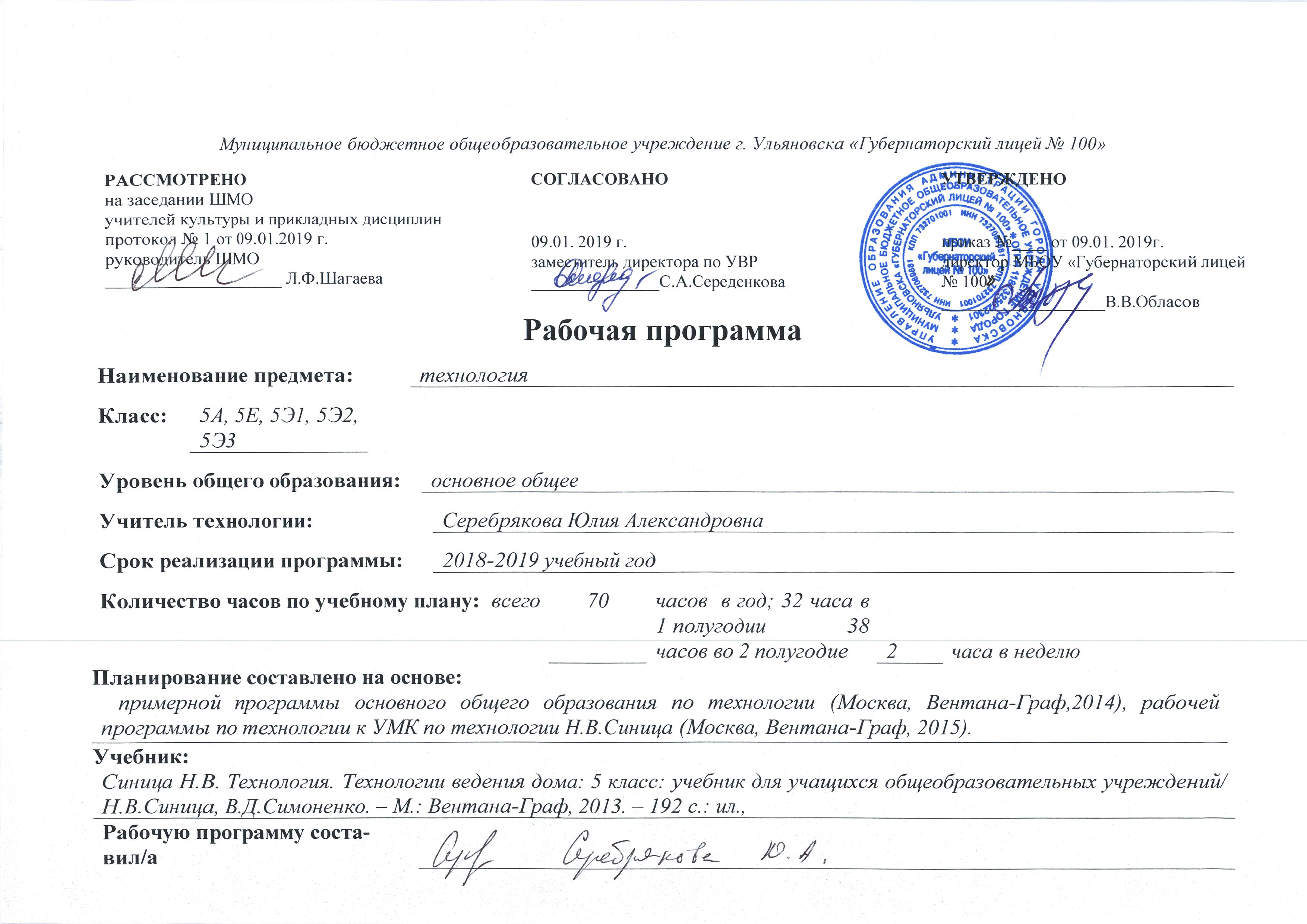 	Настоящая программа по технологии для V класса создана на основе Федерального  государственного образовательного  стандарта основного общего образования второго поколения, на основе   Примерной программы основного общего образования по технологии (Москва, Вентана-Граф,2014), рабочей программы по технологии к УМК по технологии Н.В.Синица (Москва, Вентана-Граф, 2015). Предметная линия учебников Синица Н.В. Технология. Технологии ведения дома: 5 класс: учебник для учащихся общеобразовательных учреждений/ Н.В.Синица, В.Д.Симоненко. – М.: Вентана-Граф, 2013. – 192 с.: ил., включенным в Федеральный Перечень учебников, рекомендованных Министерством образования и науки РФ к использованию в образовательном процессе в общеобразовательных учреждениях, реализующих образовательные программы общего образования и имеющих государственную аккредитацию, на 2019-2020 учебный год.РЕЗУЛЬТАТЫ ОСВОЕНИЯ УЧЕБНОГО ПРЕДМЕТА «ТЕХНОЛОГИЯ»При изучении технологии в основной школе обеспечивается достижение личностных, метапредметных и предметных результатов.	Личностные результаты освоения обучающимися предмета «Технология» в основной школе:Формирование целостного мировоззрения, соответствующего современному уровню развития науки и общественной практики; проявление познавательной активности в области предметной технологической деятельности;Формирование ответственного отношения к учению, готовности и способности обучающихся к саморазвитию и самообразованию на основе мотивации к обучению и познанию; овладение элементами организации умственного и физического труда;Самооценка умственных и физических способностей при трудовой деятельности в различных сферах с позиции будущей социализации и стратификации;Развитие трудолюбия и ответственности за результаты своей деятельности; выражение желания учиться для удовлетворения перспективных потребностей;Осознанный выбор и построение дальнейшей индивидуальной траектории образования на базе осознанного ориентирования в мире профессий и профессиональных предпочтений с учётом устойчивых познавательных интересов, а также на основе формирования уважительного отношения к труду;Становление самоопределения в выбранной сфере будущей профессиональной деятельности, планирование образовательной и профессиональной карьеры, осознание необходимости общественно-полезного труда, как условия безопасной и эффективной социализации;Формирование коммуникативной компетентности в общении и сотрудничестве со сверстниками; умение общаться при коллективном выполнении работ или проектов с учётом общности интересов и возможностей членов трудового коллектива;Проявление технико-технологического и экономического мышления при организации своей деятельности;Самооценка готовности к предпринимательской деятельности в сфере технологий, к рациональному ведению домашнего хозяйства;Формирование основ экологической культуры, соответствующей современному уровню экологического мышления; бережное отношение к природным и хозяйственным ресурсам;Развитие эстетического сознания через освоение художественного наследия народов России и мира, творческой деятельности, эстетического характера; формирование индивидуально-личностных позиций учащихся.Метапредметные результаты  освоения учащимися предмета «Технология» в основной школе:Самостоятельное определение цели своего обучения, постановка и формулировка для себя новых задач в учёбе и познавательной деятельности;Алгоритмизированное планирование процесса познавательной трудовой деятельности;Определение адекватных имеющимся организационным и материально-техническим условиям способов решения учебной или трудовой задачи на основе заданных алгоритмов;Комбинирование известных алгоритмов технического и технологического творчества в ситуациях, не предполагающих стандартного применения одного из них; поиск новых решений возникший технической или организационной проблем;Выявление потребностей, проектирования и создания объектов, имеющих потребительную стоимость; самостоятельная организация и выполнение различных творческих работ по созданию изделий и продуктов;Виртуальное и натуральное моделирование технических объектов, продуктов и технологических процессов; проявление инновационного подхода к решению учебных и практических задач в процессе моделирования изделия или технологического процесса;Осознанное использование речевых средств в соответствии с задачей коммуникации для выражения своих чувств, мыслей и потребностей; планирование и регуляция своей деятельности; подбор аргументов, формулирование выводов по обоснованию технико-технологического и организационного решения; отражение в устной или письменной форме результатов своей деятельности;Формирование и развитие компетентности в области использования информационно-коммуникационных технологий (ИКТ); выбор для решения познавательных и коммуникативных задач различных источников информаций, включая энциклопедии, словари, интернет-ресурсы и другие базы данных;Организация учебного сотрудничества и совместной деятельности с учителем и сверстниками; согласование и координация совместной познавательно-трудовой деятельности с другими её участниками; объективное оценивание вклада своей познавательно-трудовой деятельности в решении общих задач коллектива;Оценивание правильности выполнения учебной задачи, собственных возможностей её решения; диагностика результатов познавательно-трудовой деятельности по принятым критериям и показателям; обоснование путей и средств устранения ошибок или разрешения противоречий в выполняемых технологических процессах;Соблюдение норм и правил безопасности познавательно-трудовой деятельности и созидательного труда; соблюдение норм и правил культуры труда в соответствии с технологической культурой производства;Оценивание своей познавательно-трудовой деятельности с точки зрения нравственных, правовых норм, эстетических ценностей по принятым в обществе и коллективе требованиям и принципам;Формирование и развитие экологического мышления умение применять его в познавательной, коммуникативной, социальной практике и профессиональной ориентации.Предметные результаты  освоения учащимися предмета «Технология» в основной школе:  в познавательной сфере:Осознание роли техники и технологий для прогрессивного развития общества; формирование целостного представления о техносфере, сущности технологической культуры и культуры труда; классификация видов и назначения методов получения и преобразования материалов, энергий, информаций, природных объектов, а также соответствующих технологий промышленного производства; ориентация в имеющихся и возможных средствах и технологиях создания объектов труда;Практическое освоение обучающимися основ проектно-исследовательской деятельности; проведение наблюдение наблюдений и экспериментов под руководством учителя; объяснение явлений, процессов и связей, выявляемых в ходе исследования;Уяснение социальных и экологических последствий развития технологий промышленного и сельскохозяйственного производства, энергетики  и транспорта; распознавание видов, назначения материалов, инструментов и оборудования, применяемого в технологических процессах; оценка технологических свойств сырья, материалов и областей их применения;Развитие умений применять технологии представления, преобразования и использования информации, оценивать возможности и области применения средств и инструментов ИКТ в современном производстве или  сфере обслуживания, рациональное использование учебной и дополнительно, технической и технологической информаций для проектирования и создания объектов труда;Формирование умений устанавливать взаимосвязь знаний по разным учебным предметам для решения прикладных учебных задач; применение общенаучных знаний по предметам естественно-математического цикла в процессе подготовки и осуществления технологических процессов для обоснования и аргументаций рациональности деятельности; применение элементов экономики при обосновании технологий и проектов;Овладение алгоритмами и методами решения организационных и технико-технологических задач; овладение элементами научной организации труда, формами деятельности, соответствующими культуре труда и технологической культуре производства;в трудовой сфере:	 Планирование технологического процесса и процесса труда; подбор материалов с учётом характера объекта труда и технологий; подбор инструментов, приспособлений и оборудования с учётом требований технологии и материально-энергетических ресурсов;Овладение методами учебно-исследовательской и проектной деятельности, решения творческих задач, моделирование, конструирование; проектирование последовательности операций и составление операционной карты работ;Выполнение технологических операций с соблюдением установленных норм, стандартов, ограничений; соблюдение трудовой и технологической  дисциплины; соблюдение норм и правил безопасного труда, пожарной безопасности, правил санитарии и гигиены;Выбор средств и видов представления технической и технологической информации в соответствии с коммуникативной задачей, сферой и ситуацией общения;Контроль промежуточных и конечных результатов труда по установленным критериям и показателям с использованием контрольных и измерительных инструментов; выявление допущенных ошибок в процессе труда и обосновании способов их исправления;Документирование результатов труда и проектной деятельности; расчёт себестоимости продукта труда; примерная экономическая оценка возможной прибыли с учётом сложившейся ситуации на рынке товаров и услуг;В мотивационной сфере:Оценивание своей способности к труду в конкретной предметной деятельности; осознание ответственности за качество результатов труда;Согласование своих потребностей и требований с потребностями и требованиями других участников познавательно-трудовой деятельности;Формирование представление о мире профессий, связанных с изучаемыми технологиями, их востребованности на рынке труда; направленное продвижение к выбору профиля технологической подготовки в старших классах полной средней школы или будущей профессии в учреждениях начального профессионального или среднего специального образования;Выраженная готовность к труду в сфере материального производства или сфере услуг; оценивание своей способности и готовности к предпринимательской деятельности;Стремление к экономии и бережливости в расходовании времени и материалов, денежных средств; наличие экологической культуры при обосновании объекта труда и выполнении работ;В эстетической сфере:Овладение методами эстетического оформления изделий, обеспечение сохранности продуктов труда, дизайнерского проектирования изделий; разработка варианта рекламы выполненного объекта или результата труда;Рациональное и эстетическое оснащение рабочего места с учётом требований эргономики элементов научной организации труда;Умение выражать себя в доступных видах и формах художественно-прикладного творчества; художественное оформление объекта труда и оптимальное  планирование работ;Участие в оформлении класса и школы, стремление внести красоту в домашний быт;В коммуникативной сфере:Практическое освоение умений, составляющих основу коммуникативной компетентности: действовать с учётом позиций другого и уметь согласовывать свои действия; устанавливать и поддерживать необходимые контакты с другими людьми; удовлетворительно владеть нормами и техникой общения; определять цели коммуникаций, оценивать ситуацию, учитывать намерения и способы коммуникаций партнёра, выбирать адекватные стратегии коммуникаций;Установление рабочих отношений в группе для выполнения практической работы или проекта, эффективное сотрудничество и способствование эффективной кооперации; интегрирование в группу сверстников и построение продуктивного взаимодействия со сверстниками и учителями;Сравнение разных точек зрения перед принятием решения и осуществлением выбора; аргументирование своей точки зрения, отстаивания в споре своей позиции не враждебным для оппонентов образом;Адекватное использование речевых средств для решения различных коммуникативных задач; овладение устной и письменной  речью; построение монологических контекстных высказываний; публичная презентация и защита проекта изделия, продукта труда или услуги;В физиолого-психологической сфере:Развитие моторики и координации движений рук при работе с ручными инструментами и выполнении операций с помощью машин и механизмов; достижений необходимой точности движений при выполнении различных технологических операций;Соблюдение необходимой величины усилий, прилагаемых к инструментам, с учётом технологических требований;Сочетания образного и логического мышления в проектной деятельности.СодержаниеРАЗДЕЛ: «Создание изделий из текстильных материалов» (22 часа)Тема 1: Конструирование швейных изделий. Фигура человека.Построение о чертеже и выкройке швейного изделия. Инструменты и приспособления для изготовления выкройки.Тема 2: Моделирование.Понятие о моделировании одежды. Тема 3: Швейная машинаСовременная бытовая швейная машина с электрическим приводом. Основные узлы швейной машины. Организация рабочего места для выполнения машинных работ. Подготовка швейной машины к работе.Тема 4: Технологии изготовления швейных изделийПодготовка ткани к раскрою. Раскладка выкроек на ткани с учетом направления долевой нити. Понятие о стежке, строчке, шве. Инструменты и приспособления для ручных работ. Основные операции при ручных работах. Основные операции при машинной обработке изделия. Оборудование для влажно-тепловой обработки ткани. Классификация машинных швов. Последовательность изготовления швейных изделий.Тема 5: Промежуточный мониторингТема 6: Проектная деятельность «Изготовление швейного изделия»изготовление швейного изделияРАЗДЕЛ: «Художественные ремесла» (8 часов)Тема 7: Декоративно-прикладное искусствоПонятие «декоративно-прикладное искусство». Традиционные и современные виды ДПИ России. Приемы украшения праздничной одежды в старину. Тема 8: Основы композиции и законы восприятия цвета при создании предметов декоративно-прикладного искусства.Понятие композиции. Правила, приемы и средства композиции. Статичная и динамичная композиции. Симметрия и ассиметрия. Фактура, текстура и колорит в композиции. Понятие орнамента. Символика в орнаменте, применение орнамента в народной вышивке.Тема 9: Лоскутное шитьеКраткие сведения из истории создания изделий из лоскутов. Возможности лоскутной пластики, ее связь с направлениями современной моды.РАЗДЕЛ: «Технологии творческой и опытнической деятельности» Понятие о творческой и проектной деятельности. Этапы выполнения проекта. Анализ выполненной работы. Защита проекта. Часы раздела «Технологии творческой и опытнической деятельности» распределены на выполнение творческих проектов при изучении разделов «Кулинария» и «Создание изделий из текстильных материалов»Учебно-тематический план5 классРазделы и темы программыКоличество часов по плануПримечаниеКонструирование швейных изделий. Фигура человека. 4Моделирование.2Швейная машина2Технология изготовления швейных изделий7Промежуточный мониторинг1Проектная деятельность «изготовление швейного изделия»12Декоративно-прикладное искусство2Основы композиции и законы восприятия цвета при создании предметов декоративно-прикладного искусства2Лоскутное шитье4Резервные часы2ИТОГО38